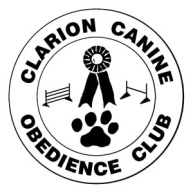 Clarion Canine Obedience Clubhttp://www.ccoc4dogs.orgOfficers for 2017President	Cathy ShoffstallVice-President	Mike MacDonaldTreasurer	Janice StanovichRecording Secretary	Keli BonannoCorresponding Secretary	Sue Kahle1079 Kahle Road, Summerville, PA  15864members of the BoardAll Officers and…* Diane McMunn * Susan Griebel * * Nancy Ferringer * Barbara Dubinett *Trial CommitteeObedience Trial ChairCathy Shoffstall ~ 155 Central Ave. Ext. ~ Brookville, PA   15825(814) 849-7781 ~ cathylynn155@aol.comRally Trial ChairNancy Ferringer ~ 565 Overlook Rd., Knox, PA 16232(814) 797-1353 ~ nferringer@gmail.comTrial SecretaryDiane McMunn, 2377 Grace Church Road, Knox, PA   16232(814) 797-2896 ~ ccoctrialsec@gmail.comCommittee ChairpersonsCatalog and Premium List	Diane McMunnChief Steward	Janice StanovichEmergency Response Coordinator	Nancy FerringerGrounds and Equipment	Nancy FerringerHospitality	Keli BonannoJudges Hospitality	Cathy ShoffstallTrophy and Prizes	Susan GriebelVEterinarian on CallClarion Animal Hospital (please mention CCOC trial if calling)22904 Route 68, Clarion, PA 16214 ~ (814) 227-2603* UPCOMING EVENTS *Rally/Obedience TrialsApril 20, 21, 22, 2018CCOC Agility TrialsCountryside Agility, 2321 38th St.,Erie, PAFor more information see:www.countrysideagility.com/trialinfo.htmSeptember 15, 16, 17, 2017November 3, 4, 5, 2017JUDGESMS. LINDA MACDONALD, WEST SALEM, OH   44287MR. CHARLES MARCANTONIO, MERCHANTVILLE, NJ   08109Obedience Trial Fees:$25.00 (including $3 AKC event service fee and $.50 AKC Recording Fee) for the first entry of a dog; $15.00 for each additional entry of same dog per day.  Rally Trial Fees: $25.00 (including $3 AKC event service fee and $3.50 AKC Recording Fee) for the first entry of a dog and $15.00 for each additional entry of same dog per day, same trial.  One entry in each trial does not qualify for discount.All checks & money orders are to be made payable to CCOCMail entries with fees to:Diane McMunn, Trial Secretary2377 Grace Church Road, Knox, PA   16232PRIZE LIST 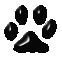 The following Ribbons, Rosettes & Prizes are offered by CLARION CANINE OBEDIENCE CLUB & Members[Unless otherwise noted]ObedienceHigh in Trial……………………………............…………...…Blue & Gold RosetteObedience & Rally High Combined…………………………………................. Blue & Green RosetteTitle Completed Day of Trial……………………............... Black & Gold RosetteClass Rosette & Ribbon PrizesObedience & RallyFirst Place...........………………………………………………...........Blue RosetteSecond Place…………………………………………….……….……..Red RibbonThird Place……………………………………………….…….……..Yellow RibbonFourth Place…………………………….……….…………...………..White RibbonQualifying Score………………………………..……………………..Green RibbonSpecial Prizes (Both Saturday & Sunday)OBEDIENCEHigh in Trial …………………………………………………………………....…$50High in Trial~Engraved Black Marble Plaque………..…DeMan’s Team SportsHigh Combined……………………………..………………………………..……$50Obedience Class PRIZES$10 for First place in each of the following classesSaTURDAY AND SUNDAYThe CCOC Training Facility is just off of I-80 @ EXIT 535290 Rte 338 — Knox, PA 16232FROM THE WEST: Take I-80 E, to Exit 53 (Knox). At exit ramp stop sign, turn LEFT (Canoe Ripple Rd.). Drive to next stop sign, turn LEFT (PA 338). Drive 7/10 mile, CCOC is on the left (large tan building). You may enter via Myers Hill Road or the gate just past the building.FROM THE EAST: Take I-80 W, to Exit 53 (Knox). At exit ramp stop sign, turn RIGHT (Canoe Ripple Rd.). Drive to next stop sign, turn LEFT (PA 338). (Continue to building as above)FROM THE NORTH (ERIE): Take I-79 south to I-80. Take I-80 E, to Exit 53 (Knox). At exit ramp stop sign, turn LEFT (Canoe Ripple Rd.). Drive to next stop sign, turn LEFT (PA 338). (Continue to building as above)FROM THE SOUTH (PITTSBURGH): Take I-79 north to I-80. Take I-80 E to exit 53 (Knox). At exit ramp stop sign, turn LEFT (Canoe Ripple Rd.). Drive to next stop sign, turn LEFT (PA 338). (Continue to building as above)FROM FRANKLIN/OIL CITY AREA: Turn right off Rt. 322 towards Knox at Kossuth.  Go straight through the light at Rt. 208. Continue on PA 338 to the building on left (Continue to building as above) 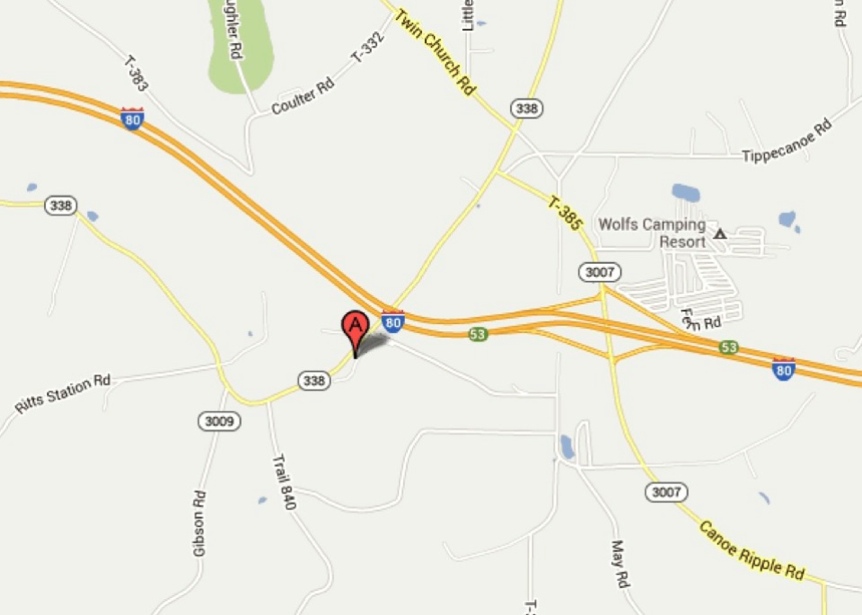 Quality Inn ~ (814) 226-5230 ~ 129 Dolby St., Clarion, PA 16214 Motel 6 (formerly Econo Lodge)~ (814) 226-8682 ~ 24 United Dr., Clarion, PA 16214Park Inn/Radisson ~ (814) 226-8850 ~ 45 Holiday Inn Rd, Clarion, PA 16214 Monroe Heights ~ (814) 227-2700 ~ 151 Hotel Drive, Clarion, PA 16214 Mayfield Inn ~ (814) 226-4550 ~ 135 Hotel Drive, Clarion, PA 16214  Microtel Inn, NEW, (814) 227-2223 ~ 121 North Point Drive, Clarion, PA 16214Parking for RV’s is available on site. NO HOOK-UPS AVAILABLE.WOLF’S CAMPING RESORT 308 Timberwolf Run, Knox, PA 16232(About 1mi from CCOC trial site)  HOOK-UPS AVAILABLERALLY Class PRIZESRally Novice ~ Rally Advanced ~ Rally ExcellentA stuffed toy prize is offered for First - Fourth Places in each A & B classNOTICE TO EXHIBITORSMail All Entries to: Diane McMunn, Trial Secretary, 2377 Grace Church Road, Knox, PA   16232Entry Fees (per day): Obedience:$25.00 (including $3 AKC event service fee and $.50 AKC Recording Fee) for the first entry of a dog; $15.00 for each additional entry of same dog per day.  Rally:$25.00 (including $3 AKC event service fee and $3.50 AKC Recording Fee) for the first entry of a dog and $15.00 for each additional entry of same dog  same trial.  Obedience and Rally Trials are separate events with separate fees.  Entries from Obedience and Rally may not be combined for discounted second entry.  Make checks and money orders payable to CCOC.  CCOC and/or the Trial Secretary assume no responsibility for cash sent through the mail.  Post dated or returned checks do not constitute a valid entry fee.  The Trial Secretary will add a collection fee of $20.00 to the amount of each returned check.Telegraph, Telephone and Unsigned Entries cannot be accepted.  Entries not on official AKC entry forms or photocopies of entry forms without the agreement and rules on the reverse side of the Official AKC Entry Form are NOT ACCEPTABLE.  Only overnight deliveries requiring NO signature can be accepted.  Declination of entries: No entry shall be made and no entry shall be accepted that specifies any conditions as to it acceptance.  CCOC may decline any entries and may remove any dog on account of disease, viciousness, or other cause, and no one shall have any claim against CCOC or any official thereof.Errors on entry forms: Owners are responsible for errors in making out entry forms, whoever may make such errors, and no entry fee will be refunded in event of such errors or cancellation of entries after the published closing date.  Please TYPE or PRINT CAREFULLY on entry forms to eliminate errors.Entry fees shall not be refunded in the event that a dog is absent, disqualified, excused by Veterinarian or Judge, or barred from competition by action of Trial Committee.  If because of severe weather, riots, civil disturbances, or other acts beyond the control of CCOC or the Trial officials it is impossible to open or to complete the Trial, no refund of entry fee will be made.  The well being of dogs, exhibitors and spectators is of paramount importance and, in the event it is necessary to cancel or stop a trial before completion, no refund of entry fee will be made.No refund for duplicate entries.  Every effort will be made to find duplicate entries; however, if the entry has been processed, no refund will be made.Move-Ups: Request for move-ups must be made in writing and presented to the Trial Secretary at least 30 minutes prior to the start of each trial.  Both Obedience and Rally Trial move-ups will be accepted as space permits within entry limits, in accordance with Chapter 1, Section 16 of the Obedience Regulations.  Forms may be downloaded from the AKC website (www.akc.org) or you may request a move-up form from the Trial Secretary.Bitches in season will not be admitted to the Trial.  Any exhibitor with a bitch entered that is in season on the Trial date, will be refunded the entry fee, less $5.00 per day, upon written certification by a Veterinarian.  Notification must be given to the Trial Secretary before the start of judging each day.  Dogs may arrive any time prior to their scheduled time of judging.  Judges will not wait for any dog holding up a class.  Owners or agents are responsible for the presence of their dogs in the ring when they are called.  Dogs not required for further judging will be excused.  Exhibitors are responsible for the behavior of their dogs and/or children.  All dogs present must be held on leash in hand or confined to their crates except when being judged.  Exhibitors are responsible for cleaning up after their dogs.  Any exhibitor whose dogs and/or children create unnecessary disturbances or repeatedly engage in unsafe or disruptive behavior may, at the discretion of the Trial Committee, be asked to leave the trial site.  In such case, no refund of any entry fees will be made.  The trial-giving club, the Trial Secretary, their agents and employees, etc., assume no responsibility for any loss, damage or injury, sustained by exhibitors, handlers, or to any of their dogs or property, and further assume no responsibility for injury to children not under the control of their parents or guardians. PRE-TRIAL RUN-THROUGHSSaturday, September 16, 2017OBEDIENCE 9am – 2pmCLASS Order: UD, CDX, CD, BNRALLY 2pm – 6pmClass Order: RE, RA, RN$5 First Run, $3 Each Additional Run, Same Dog, Same ClassRegister & Pay At Door* * * * * * * *During CCOC Trials:Homemade Food Will Be Available On Site!Daily Raffle to Benefit CCOC(Obedience Trial Only)Free Photo BoothAKC Rules, Regulations, Policies and Guidelines are available on the American Kennel Club Web site, www.akc.org.AGREEMENTI (we) agree that the club holding this event has the right to refuse entry for cause which the club shall deem sufficient. In consideration of the acceptance of this entry and of the holding of this event and of the opportunity to have the dog judged and to win prizes, ribbons, or trophies, I (we) agree to hold the AKC, the event-giving club, their members, directors, governors, officers, agents, superintendents or event secretary and the owner and/or lessor of the premises and any provider of services that are necessary to hold this event and any employees or volunteers of the aforementioned parties, and any AKC approved judge, judging at this event, harmless from any claim for loss or injury which may be alleged to have been caused directly or indirectly to any person or thing by the act of this dog while in or about the event premises or grounds or near any entrance thereto, and I (we) personally assume all responsibility and liability for any such claim; and I (we) further agree to hold the aforementioned parties harmless from any claim for loss, injury or damage to this dog. Additionally, I (we) hereby assume the sole responsibility for and agree to indemnify, defend, and save the aforementioned parties harmless from any and all loss and expense (including legal fees) by reason of the liability imposed by law upon any of the aforementioned parties for damage because of bodily injuries, including death at any time resulting therefrom, sustained by any person or persons, including myself (ourselves), or on account of damage to property, arising out of or in consequence of my (our) participation in this event, however such, injuries, death or property damage may be caused, and whether or not the same may have been caused or may be alleged to have been caused by negligence of the aforementioned parties or any of their employees or agents, or any other persons. I (WE) AGREE THAT ANY CAUSE OF ACTION, CONTROVERSY OR CLAIM ARISING OUT OF OR RELATED TO THE ENTRY, EXHIBITION OR ATTENDANCE AT THE EVENT BETWEEN THE AKC AND THE EVENT-GIVING CLUB (UNLESS OTHERWISE STATED IN ITS PREMIUM LIST) AND MYSELF (OURSELVES) OR AS TO THE CONSTRUCTION, INTREPRETATION AND EFFECT OF THIS AGREEMENT SHALL BE SETTLED BY ARBITRATION PURSUANT TO THE APPLICABLE RULES OF THE AMERICAN ARBITRATION ASSOCIATION. HOWEVER, PRIOR TO ARBITRATION ALL APPLICABLE AKC BYLAWS, RULES, REGULATIONS AND PROCEDURES MUST FIRST BE FOLLOWED AS SET FORTH IN THE AKC CHARTER AND BYLAWS, RULES, REGULATIONS, PUBLISHED POLICIES AND GUIDELINES. INSTRUCTIONS1. 	(Variety) if you are entering a dog of breed in which there are varieties for show purposes, please designate the particular variety you are entering, i.e. Cocker Spaniel (solid color black, ASCOB, parti-color), Beagles (not exceeding 13 in., over 13 in. but not exceeding 15 in.), Dachshunds (longhaired, smooth, wirehaired), Collies (rough, smooth), Bull Terriers (colored, white), Manchester Terriers (standard, toy), Chihuahuas (smooth coat, long coat), English Toy Spaniels (King Charles and Ruby, Blenheim and Prince Charles), Poodles (toy, miniature, standard). 2. 	The following categories of dogs may be entered and shown in Best of Breed competition: Dogs that are Champions of Record and dogs which, according to their owners’ records have completed the requirements for a championship, but whose championships are unconfirmed. The showing of unconfirmed Champions in Best of Breed competition is limited to a period of 90 days from the date the show where the dog completed the requirements for a championship. 3. 	(Event Class) Consult the classification in this premium list. If the event class in which you are entering your dog is divided, then, in addition to designating the class, specify the particular division of the class in which you are entering your dog, i.e., age division, color division, weight division. 4. 	A dog must be entered in the name of the person who actually owned it at the time entries for an event closed. If a registered dog has been acquired by a new owner it must be entered in the name of its new owner in any event for which entries closed after the date of acquirement, regardless of whether the new owner has received the registration certificate indicating that the dog is recorded in his name. State on entry form whether transfer application has been mailed to the AKC. (For complete rules, refer to Chapter 11, Section 3). 5. 	Mixed Breed dogs entering classes for Agility, Obedience, and Rally trials should mark Breed as “All-American Dog/Mixed Breed.” Sire and Dam information shall remain blank for mixed breed entrants. -------------------------------------------------------------------------------------------------------------------------------------If this entry is for Junior Showmanship, please give the following information:JUNIOR SHOWMANSHIP 	Jr.’s DATE OF BIRTH _____________________ AKC JUNIOR HANDLER NUMBER ________________________________________________________________ The above number must be included. Should you not have your Junior Handler number, this may be obtained from the American Kennel Club. Phone (919) 233-9767. By signing the entry form I (we) certify that the Junior Showman does not now, and will not at any time, act as an agent/handler for pay while continuing to compete in Junior Showmanship. Address________________________________________________________________________________ City __________________________________________________ State ______ Zip ____________ If junior handler is not the owner of the dog identified on the face of this form, what is the relationship of the Junior Handler to the Owner?  _______________________________										AKC Rules, Regulations, Policies and Guidelines are available on the American Kennel Club Web site, www.akc.org.AGREEMENTI (we) agree that the club holding this event has the right to refuse entry for cause which the club shall deem sufficient. In consideration of the acceptance of this entry and of the holding of this event and of the opportunity to have the dog judged and to win prizes, ribbons, or trophies, I (we) agree to hold the AKC, the event-giving club, their members, directors, governors, officers, agents, superintendents or event secretary and the owner and/or lessor of the premises and any provider of services that are necessary to hold this event and any employees or volunteers of the aforementioned parties, and any AKC approved judge, judging at this event, harmless from any claim for loss or injury which may be alleged to have been caused directly or indirectly to any person or thing by the act of this dog while in or about the event premises or grounds or near any entrance thereto, and I (we) personally assume all responsibility and liability for any such claim; and I (we) further agree to hold the aforementioned parties harmless from any claim for loss, injury or damage to this dog. Additionally, I (we) hereby assume the sole responsibility for and agree to indemnify, defend, and save the aforementioned parties harmless from any and all loss and expense (including legal fees) by reason of the liability imposed by law upon any of the aforementioned parties for damage because of bodily injuries, including death at any time resulting therefrom, sustained by any person or persons, including myself (ourselves), or on account of damage to property, arising out of or in consequence of my (our) participation in this event, however such, injuries, death or property damage may be caused, and whether or not the same may have been caused or may be alleged to have been caused by negligence of the aforementioned parties or any of their employees or agents, or any other persons. I (WE) AGREE THAT ANY CAUSE OF ACTION, CONTROVERSY OR CLAIM ARISING OUT OF OR RELATED TO THE ENTRY, EXHIBITION OR ATTENDANCE AT THE EVENT BETWEEN THE AKC AND THE EVENT-GIVING CLUB (UNLESS OTHERWISE STATED IN ITS PREMIUM LIST) AND MYSELF (OURSELVES) OR AS TO THE CONSTRUCTION, INTREPRETATION AND EFFECT OF THIS AGREEMENT SHALL BE SETTLED BY ARBITRATION PURSUANT TO THE APPLICABLE RULES OF THE AMERICAN ARBITRATION ASSOCIATION. HOWEVER, PRIOR TO ARBITRATION ALL APPLICABLE AKC BYLAWS, RULES, REGULATIONS AND PROCEDURES MUST FIRST BE FOLLOWED AS SET FORTH IN THE AKC CHARTER AND BYLAWS, RULES, REGULATIONS, PUBLISHED POLICIES AND GUIDELINES. INSTRUCTIONS1. 	(Variety) if you are entering a dog of breed in which there are varieties for show purposes, please designate the particular variety you are entering, i.e. Cocker Spaniel (solid color black, ASCOB, parti-color), Beagles (not exceeding 13 in., over 13 in. but not exceeding 15 in.), Dachshunds (longhaired, smooth, wirehaired), Collies (rough, smooth), Bull Terriers (colored, white), Manchester Terriers (standard, toy), Chihuahuas (smooth coat, long coat), English Toy Spaniels (King Charles and Ruby, Blenheim and Prince Charles), Poodles (toy, miniature, standard). 2. 	The following categories of dogs may be entered and shown in Best of Breed competition: Dogs that are Champions of Record and dogs which, according to their owners’ records have completed the requirements for a championship, but whose championships are unconfirmed. The showing of unconfirmed Champions in Best of Breed competition is limited to a period of 90 days from the date the show where the dog completed the requirements for a championship. 3. 	(Event Class) Consult the classification in this premium list. If the event class in which you are entering your dog is divided, then, in addition to designating the class, specify the particular division of the class in which you are entering your dog, i.e., age division, color division, weight division. 4. 	A dog must be entered in the name of the person who actually owned it at the time entries for an event closed. If a registered dog has been acquired by a new owner it must be entered in the name of its new owner in any event for which entries closed after the date of acquirement, regardless of whether the new owner has received the registration certificate indicating that the dog is recorded in his name. State on entry form whether transfer application has been mailed to the AKC. (For complete rules, refer to Chapter 11, Section 3). 5. 	Mixed Breed dogs entering classes for Agility, Obedience, and Rally trials should mark Breed as “All-American Dog/Mixed Breed.” Sire and Dam information shall remain blank for mixed breed entrants. -------------------------------------------------------------------------------------------------------------------------------------If this entry is for Junior Showmanship, please give the following information:JUNIOR SHOWMANSHIP 	Jr.’s DATE OF BIRTH _____________________ AKC JUNIOR HANDLER NUMBER ________________________________________________________________ The above number must be included. Should you not have your Junior Handler number, this may be obtained from the American Kennel Club. Phone (919) 233-9767. By signing the entry form I (we) certify that the Junior Showman does not now, and will not at any time, act as an agent/handler for pay while continuing to compete in Junior Showmanship. Address________________________________________________________________________________ City __________________________________________________ State ______ Zip ____________ If junior handler is not the owner of the dog identified on the face of this form, what is the relationship of the Junior Handler to the Owner?	______________________					ENTRIES close Wednesday – september 6, 2017 at 6:00PM, at the Trial Secretary’s Office, or when the numerical limit has been reached, after which time they cannot be accepted, cancelled, or substituted except as provided in Chapter 14, Section 6 of the Dog Show Rules. LICENSED BY THE AKCSEPTEMBER 22, 23, and 24, 2017Trial Hours:FRIDAY ~ 2 Rally trials ~ 11AM to 2PM and 2PM to 5PMSAT. & SUN. ~ Obedience Trials ~ 8AM to 8PMCCOC Obedience Training Center5290 Route 338, Knox, PA 16232All Judging Indoors & UnbenchedAKC-Recognized Breeds & AKC Canine Partners*Saturday and Sunday Obed will run SMALL TO TALLAmerican Kennel Club Certification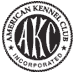 Permission is granted by the American Kennel Club for the holding of this event under AKC rules and regulations.James P. Crowley, SecretaryExhibitors should follow their veterinarians’ recommendation to assure their dogs have appropriate vaccinations and are free of communicable diseases and internal/external parasites.RALLY Judging AssignmentsFRIDAY 1SEPTEMBER 22, 2017Event# 2017511516FRIDAY 2SEPTEMBER 22, 2017Event# 2017511517RALLY EXC A&BRALLY ADV A&BRALLY NOV A&BMS. LINDA MACDONALDMS. LINDA MACDONALD OBEDIENCE Judging AssignmentsSATURDAYSEPTEMBER 23, 2017Event# 2017511514SUNDAYSEPTEMBER 24, 2017Event# 2017511515MR. CHARLES MARCANTONIOUtility A&BPreferred UtilityGraduate OpenOpen A&BPreferred Open Graduate NoviceVersatilityNovice A&BPreferred Novice Beg. Novice A&BMS. LINDA MACDONALDGraduate NoviceVersatilityNovice A&BPreferred Novice Beg. Novice A&BUtility A&BPreferred UtilityGraduate OpenOpen A&BPreferred OpenIf Tie-Score Runoffs for HIT or HC ~ First Available JudgeIf Tie-Score Runoffs for HIT or HC ~ First Available JudgeIf Tie-Score Runoffs for HIT or HC ~ First Available JudgePlease note that the Rally and Obedience Trials are separate AKC events with separate fees.  Same day entries in Obedience and Rally classes may NOT be combined for a second-class entry discount.Novice ANovice BOpen AOpen BUtility AUtility BBeginner Novice ABeginner Novice BGraduate NoviceGraduate OpenVersatilityPreferred OpenPreferred UtilityPreferred NoviceDIRECTIONS TO THE TRIAL SITEMOTELS & HOTELSAll hotels are just off I80 at exit 62. The list of hotels is provided as a convenience to our exhibitors.  Make sure you verify each hotel’s individual dog policy before guaranteeing your reservation.RV’S and CAMPERSAll awards must be claimed at the Trial or they become the property of CCOC.  None will be mailed.When the same dog is entered in more than one class, only the highest score will be used for determining the top awards in trial.Qualifying score required for all prizes in the regular classes.Dog means either sex.CATALOGSAll days of the Obedience and Rally Trials will becombined in one catalog.  Reserve your copy on the entry blank $3.00 Pre-Paid with Entry.  Limited quantities willbe available on the day of the Trial for $4.00.OFFICIAL AMERICAN KENNEL CLUB ENTRY FORM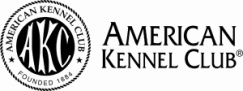 CLARION CANINE OBEDIENCE CLUBI CERTIFY that I am the actual owner of the dog, or that I am the duly authorized agent of the actual owner whose name I have entered above. In consideration of the acceptance of this entry, I (we) agree to abide by the rules and regulations of The American Kennel Club in effect at the time of this event and by any additional rules and regulations appearing in the premium list for this event, and further agree to be found by the “Agreement” printed on the reverse side of this entry form. I (we) certify and represent that the dog entered is not a hazard to persons or other dogs. This entry is submitted for acceptance on the foregoing representation and agreement. I (we) agree to conduct myself (ourselves) in accordance with all such Rules and Regulations (including all provisions applying to discipline) and to abide by any decisions made in accord with them. Signature of owner or agentduly authorized to make this entry _____________________________________________________________________Telephone # ________________________________________________________________________________________Are you a new exhibitor?   Yes______ No______    	Owner/Handler Eligible?    Yes______ No______E-mail address (an acknowledgement or receipt)_________________________________________________________OFFICIAL AMERICAN KENNEL CLUB ENTRY FORMCLARION CANINE OBEDIENCE CLUBI CERTIFY that I am the actual owner of the dog, or that I am the duly authorized agent of the actual owner whose name I have entered above. In consideration of the acceptance of this entry, I (we) agree to abide by the rules and regulations of The American Kennel Club in effect at the time of this event and by any additional rules and regulations appearing in the premium list for this event, and further agree to be found by the “Agreement” printed on the reverse side of this entry form. I (we) certify and represent that the dog entered is not a hazard to persons or other dogs. This entry is submitted for acceptance on the foregoing representation and agreement. I (we) agree to conduct myself (ourselves) in accordance with all such Rules and Regulations (including all provisions applying to discipline) and to abide by any decisions made in accord with them. Signature of owner or agentduly authorized to make this entry _____________________________________________________________________Telephone # ________________________________________________________________________________________Are you a new exhibitor?   Yes______ No______    	Owner/Handler Eligible?    Yes______ No______E-mail address (an acknowledgement or receipt)_________________________________________________________